Nevada State SocietySons of the American Revolution66th Annual State Conference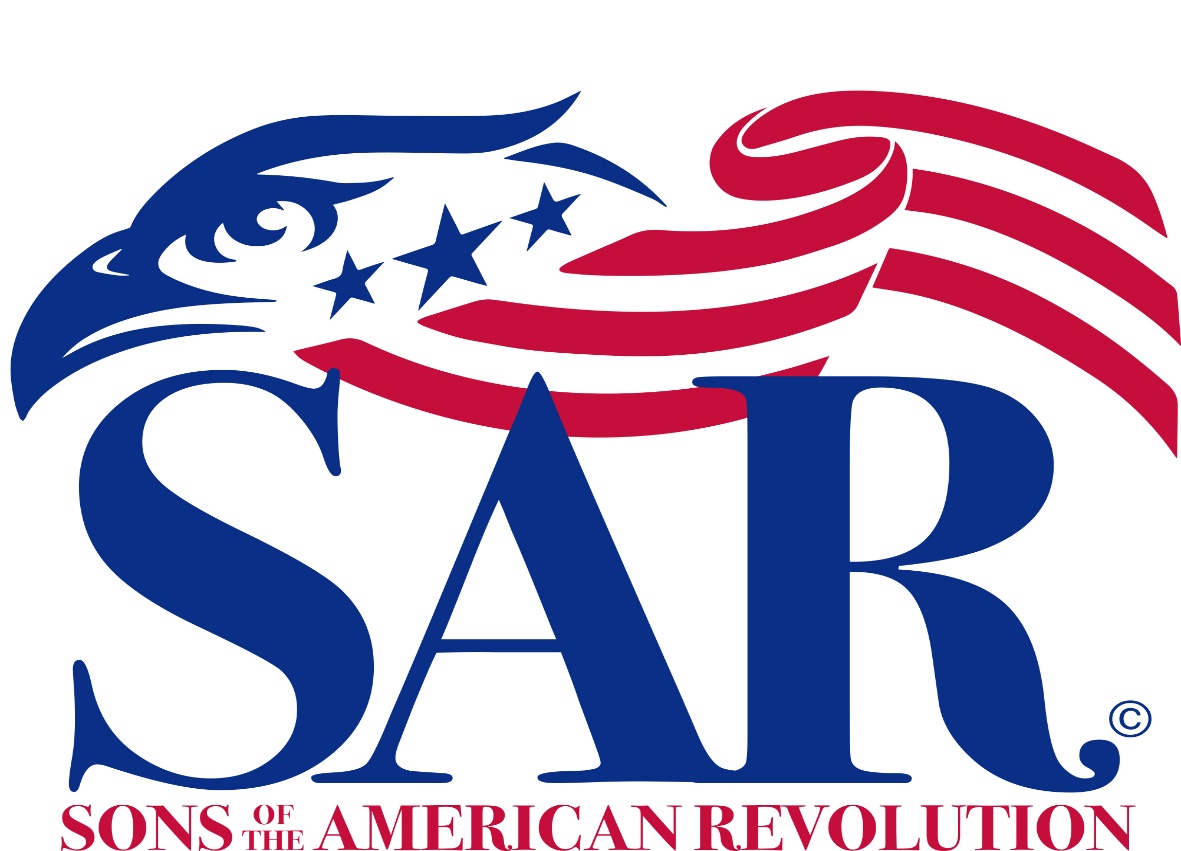 J. Michael FitzpatrickState PresidentApril 10th, 2021Reno, NevadaNevada State Society Annual Meeting AgendaCall to order and welcomePresident      Invocation                   Chaplain Rev. Dr. Joseph de BeauchampPledge of Allegiance to the Flag of the United States of AmericaSAR Pledge, TBDIntroduction of GuestsSecretaryRemarksGreetings from othersApproval of Minutes from the 2018 Nevada State ConferenceOfficer and Committee reportsPresident, J. Michael Fitzpatrick Secretary, Stephen Schroder Treasurer, Al Conant (call for approval of financial report)Registrar, Charles B. Smith VChaplain, Dr. Joseph de Beauchamp Historian, David Hess Committees, Scholarships, ??, Chairmen Battle Born Patriot Chapter, David Hess Signers Chapter, Charles Smith & Tim Hagan Old BusinessNew BusinessReport of the Nominating Committee and election of State Officers, Chairmen or Secretary Report of the Nominating Committee and election of Paul Jones Memorial Educational Fund Trustee OfficersAwards Presentations, Award Committee Chairman & President Scholarship Awards, one NVSSAR, three Signers Chapter  Introduction of New OfficersOath of Office:Vice President General, Western Region, James FosdyckPresentation of State President’s Neck RibbonBy Outgoing PresidentTurnover meeting to newly elected President Presentation of Past State President’s PinBy Incoming PresidentIncoming President’s RemarksRemarks for the Good of the OrderSAR Closing, Tim Hagan Adjournment2021 Scholarship Award WinnersState Society – Paul Jones Memorial Education Scholarship: Dana Surwill Signers Chapter – John Harney, Jr. Educational Scholarship Fund: Bethany Blakely, Nathaniel Ohlinger, and 1 unknown recipient Ladies Auxiliary Scholarship: None2021 Slate of Officers—Nevada State Society2021 Slate of Board of Trustees
Paul Jones Memorial Educational FundMinutes of The Nevada Society 65th Annual State Conference April 4, 2020The 65th Annual State Conference was scheduled to take place at the Atlantis Casino Resort in Reno Nevada on the 4th and 5th of April 2020. Despite many months of planning for this important event by the hard working Battle Born Patriot Chapter, the Corona Virus upset these plans and the Society was forced to cancel, or at the very least postpone the conference.  Nevertheless, the needs of the Society demanded that at the very least Elections must be held and various business activities needed to be addressed.  Therefore it was mutually decided to Teleconference on the 4th of April 2020 at 10:00 AM.  These are the minutes of the Teleconference Business Meeting.Nevada Society Members On-LineDonald Hotchkiss, Al Conant, David Hess, Roger Linscott, Stephen Schroder,	James McLane, Paul Hicks, Michael Fitzpatrick, Charles Smith V, David Smith, Bob TillJim Farmer, Paul Bell, Jonathan Dickey, Gary Parriott, Brian Worcester, Bill Burton  David Barnard, Richard Dalton, Charles “Chip” MacLeod, Robert StoecklinOther Members On-LineVice President General Western District James C. FosdyckGuests On-LineUn Hui Yi FosdyckPatricia?Opening Remarks President Donald L Hotchkiss Jr.Welcome to all, despite difficult times we are happy to be able to use technology to enable us to conduct this important task.President Hotchkiss opened the meeting with a Prayer, and led the On-Line Attendees in the Pledge of Allegiance and then the SAR Opening Pledge.President Hotchkiss next requested a motion to accept the minutes of the 64th Annual State Conference, which was held in Tonopah Nevada on April 13, 2019 (Attachment 1). President Emeritus Roger Linscott made the motion, Past Vice President General Western District Brian Worcester seconded and the motion passed.President Hotchkiss next requested a motion to accept the Treasurers Report (Attachment 2), (which had been emailed to the membership along with other documents to be addressed later on at this meeting).President Emeritus Paul Hicks made the motion, Past Vice President General Western District Brian Worcester seconded and the motion passed.Approval of the Paul Jones Memorial Scholarship Fund Bylaws Changes was to be addressed next. These Bylaws with changes are attached below (Attachment 3).  President Hotchkiss asked for a motion to accept the changes as proposed. Past Vice President General Western District Brian Worcester made the motion and President Emeritus Paul Hicks seconded, it went to a vote and the motion was passed.Awards and Recognition was the next item of business.  President Hotchkiss announced the following awards and certificates:President Hotchkiss asked for Chapter Reports:Battle Born Patriots President David Hess had submitted his report via email (Attachment 4), He added thanks to everyone in Battle Born for their outstanding work in preparation for the Annual Conference despite the situation.  President Hotchkiss also lauded their organization as an example of excellence. Signers Chapter President Charles Smith also submitted his report via email (Attachment 5).  He noted that his chapter has learned much from the Battle Born Patriots, and have adopted some of their practices. Signer now have formal bi-monthly meetings and have adopted “Compatriot’s Muster” for the in between months.  These have worked good to build rapport and camaraderie in his chapter.  Also as State Registrar, he recognized Battle Born’s outstanding record of reaching out to past members and reinstating them into the active roles.The next order of business was the election of the slate of officers.  President Hotchkiss called for nominations from the floor. Hearing none, he proceeded to ask for a vote to accept the slate of uncontested officers proposed (Attachment 6).  (Note: The original slate distributed for consideration had two positions requiring a separate vote. The Color Guard Commander Position had two candidates, Robert Stoecklin and Paul Hicks, and the Secretary position had Paul Bell and Stephen Schroder.  Prior to the meeting Paul Hicks withdrew his bid to be the Color Guard Commander, leaving the Secretary Position in question).The vote was held and the uncontested officers were unanimously elected. Next in preparation for the vote on the remaining Secretary position, President Hotchkiss asked Paul Bell and Stephen Schroeder to each give a short introduction to the On-Line attendees. Following this introduction, while discussing the upcoming vote, Candidate Paul Bell chose to withdraw his candidacy, making Stephen Schroder our Secretary. Congratulations came from everyone.  Signers Chapter President Charles Smith pointed out that we also needed to replace President Emeritus Rev Anthony Perry as the Jones Scholarship Fund Trustee.  Treasurer Al Conant made a motion to nominate Stephen Schroder to fill this position, Signers Chapter President Charles Smith seconded the motion and the attendees made this change official.  Installation of Officers, President Hotchkiss asked Vice President General Western District James C. Fosdyck to administer the oath of office.  After swearing in the new officers, the meeting was turned over to our new President Michael Fitzpatrick.The final order of business was the drawing for George Washington’s Original Formula Mount Vernon Distilled Whiskey.  The winner this year was Paul HicksPresident Michael Fitzpatrick thanked everyone involved for their superb effort preparing the original conference plans, and hinted at the possibility of holding an actual meeting in the near future.Past Vice President General Western District Brian Worcester led the on-line attendees in the SAR Closing, and President Fitzpatrick officially closed the meeting.For the SecretaryAlbert E. ConantTreasurerNevada Society SARThe SAR PledgeWe, the descendants of the heroes of the American Revolution, who by their sacrifices, established the United States of America, reaffirm our faith in the principles of liberty and our Constitutional Republic, and solemnly pledge ourselves to defend them against every foe.Pledge of Allegiance to the Flag of the United States of America by: Francis BellamyI pledge allegiance to the Flag of the United States of America and to the Republic for which it stands, one nation under God, indivisible, with liberty and justice for all.The Americans’ Creed by: William Tyler PageI believe in the United States of America as a government of the people, by the people, for the people, whose just powers are derived from the consent of the governed, a democracy in a Republic, a sovereign nation of many sovereign States, a perfect Union, one and inseparable, established upon those principles of freedom, equality, justice and humanity for which American Patriots sacrificed their lives and fortunes.  I therefore believe it is my duty to my country to love it; to support its constitution, to obey its laws, to respect its flag and to defend it against all enemies.The Preamble to the Constitution of the United States of AmericaWe the people of the United States, in order to form a more perfect union, establish justice, insure domestic tranquility, provide for the common defense, promote the general welfare, and secure the blessings of liberty to ourselves and our posterity, do ordain and establish this Constitution for the United States of America.SAR ClosingUntil we meet again, let us remember our obligations to our forefathers, who gave us our Constitution, the Bill of Rights, an independent Supreme Court, and a Nation of Free Men.OfficeRepresentativePresidentCharles B. Smith VPresident EmeritusJ. Michael FitzpatrickVice President NorthDavid HessVice President SouthTimothy HagenSecretaryStephen SchroderTreasurerAlbert ConantRegistrar VOTEChaplainRev. Dr. Joseph deBeauchampHistorianDavid HessWebmasterPaul BellState SurgeonDr. Donald McGeeChancellorDr. Daniel L. Orr II, EsqDAR Liaison NorthRoger LinscottDAR Liaison SouthAlbert ConantCAR LiaisonMarcus GreenBoy Scout Chairman VOTECommander of the Color Guard VOTETrusteeCharles SmithAlternate Trustee VOTEOFFICEREPRESENTATIVEPresident:VOTEVice President:Ben AllenSecretary/Treasurer:VOTETrustee(s):VOTEAwardRecipientPast President PinDonald L. Hotchkiss, Jr.State Meritorious Service MedalDonald L. Hotchkiss, Jr.Patriot MedalRoger LinscottState Distinguished ServiceCharles B. Smith, V.State Meritorious Service MedalAlbert ConantBronze CAR Medal of AppreciationJackson Bellard – CAR NV State PresidentSilver Good Citizenship MedalDavid HessCertificate of Appreciation – Co-Chairman of State Meeting 2020Michael FitzpatrickJonathan Dickey